事业单位法人证书（统一社会信用代码）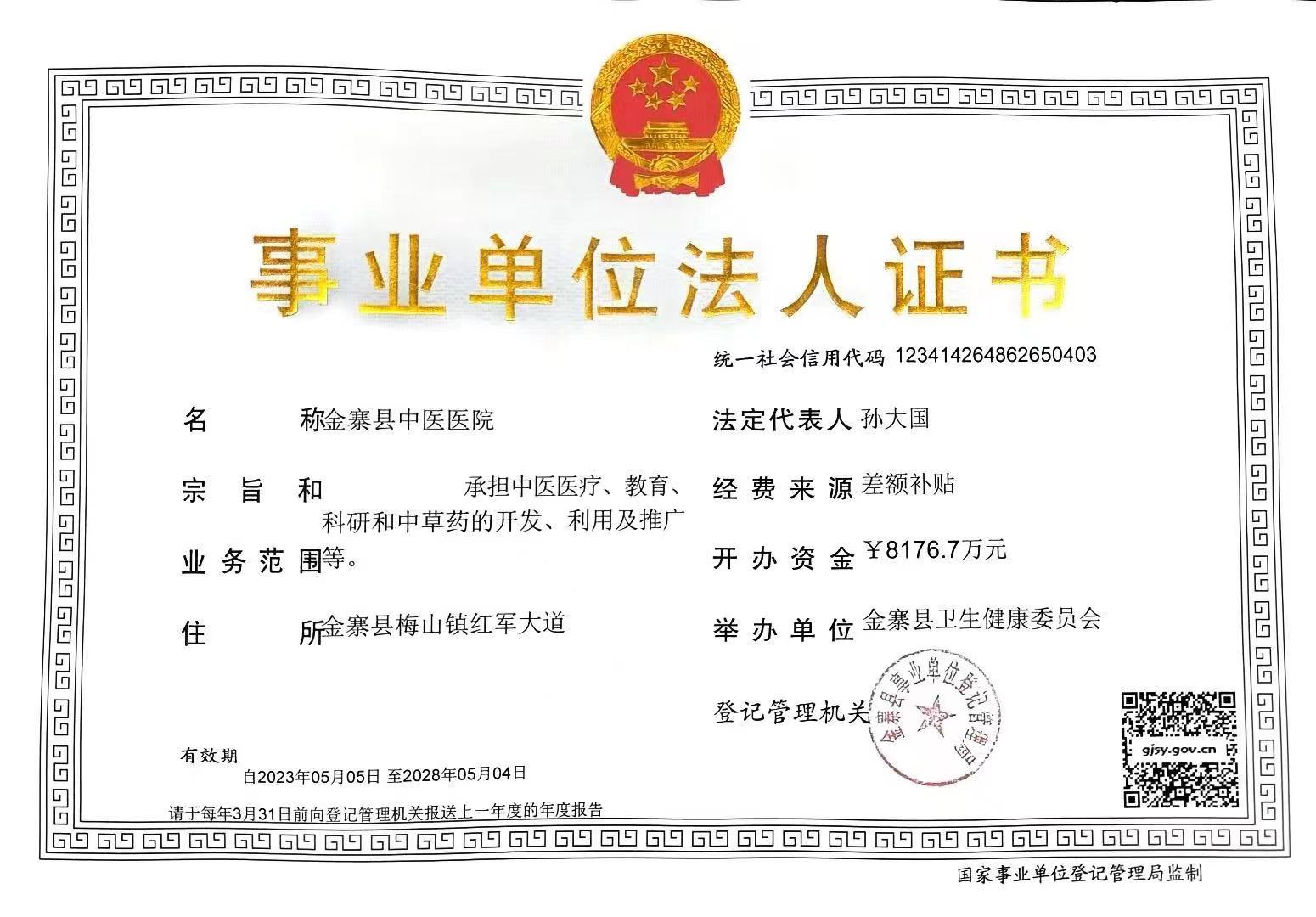 